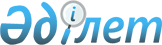 Об установлении в заповедной зоне северной части Капийского моря охранной зоны с заказным режимом эксплуатации водного транспорта
					
			Утративший силу
			
			
		
					Постановление Акимата Атырауской области от 2 апреля 2004 года N 83. Зарегистрировано Департаментом юстиции Атырауской области от 4 мая 2004 года за N 1947. Утратило силу - постановлением Атырауского областного акимата от 13 марта 2008 года № 62.

      Сноска. Утратило силу - постановлением Атырауского областного акимата от 13.03.2008 года № 62.

      Сноска. по всему тексту слова "Управлению рыбного хозяйства", "управления рыбного хозяйства" заменено соответственно словами "Департаменту сельского хозяйства", "Департамента сельского хозяйства" - постановлением Акимата Атырауской области от 20 июня 2006 года N 165.

      по всему тексту слова "Урало-Каспийскому межобластному бассейновому управлению по охране рыбных ресурсов и регулированию рыболовства", "на Урало-Каспийское межобластное бассейновое управление по охране рыбных ресурсов и регулированию рыболовства" заменено соответственно словами "Урало-Каспийскому межобластному бассейновому управлению рыбного хозяйства", "на Урало-Каспийское межобластное бассейновое управление рыбного хозяйства - постановлением Акимата Атырауской области от 20 июня 2006 года N 165.



      В целях снижения негативных влиянии судоходства на состояние растительного и животного мира Государственной заповедной зоны акватория Северного Каспия с дельтами рек Урал и Волга (в пределах Республики Казахстан) в пределах Атырауской области, в соответствии со статьями 11 , 47, 48 Закона Республики Казахстан от 15 июля 1997 года N 162-1 "Об особо охраняемых природных территориях", статьей 14Закона Республики Казахстан от 21 октября 1993 года "Об охране, воспроизводстве и использовании животного мира", акимат области постановляет: <*>      Сноска: В преамбулу внесено изменение - постановлением Акимата Атырауской области от 20 июня 2006 года N 165



      1. Установить в государственной заповедной зоне северной части Каспийского моря охранную зону с заказным режимом эксплуатации водного транспорта в границах восточной части дельты реки Волга, (в пределах Республики Казахстан) всей акваторий и дельты реки Урал в пределах Атырауской области (далее - охранная зона).



      2. Утвердить условия заказного режима эксплуатации водного транспорта в охранной зоне (приложение 1).



      3. Управлению рыбного хозяйства Атырауской области определить максимальное количество эксплуатируемых маломерных судов с подвесными двигателями (далее - лодки с подвесными двигателями) в охранной зоне из расчета:

      1) исключен.<*> 

      2) исключен.<*> 

      3) для государственных органов, предприятий, а также юридических и физических лиц не зависимо от форм собственности согласно обоснованию целевого предназначения каждой лодки с подвесным двигателем в рамках выполнения возложенных на них задач и функций. 

      Сноска: подпункты 1), 2) пункта 3 исключен - Постановлением Акимата Атырауской области от 20 июня 2006 года N 165



      4. Урало-Каспийское межобластное бассейновое управление рыбного хозяйства (по согласованию) устанавливать порядок движения для каждого водного транспорта только по представлению Управления рыбного хозяйства Атырауской области и при условии принятии судовладельцем обязательств по соблюдению условий заказного режима эксплуатации водного транспорта в охранной зоне. <*>



      5. Контроль за соблюдением условий заказного режима эксплуатации водного транспорта в пределах охранной зоны возложить на Урало-Каспийское межобластное бассейновое управление рыбного хозяйства (по согласованию). <*>



      6. Признать утратившим силу решение акима области от 28 августа 2001 года N 282 "О порядке движения судов и маломерного флота в Урало-Каспийском бассейне".



      7. Контроль за исполнением настоящего решения возложить на 

Накпаева С.Ж. - заместителя акима области. <*>

      Сноска: пункт 7 изложен в новой редакции - постановлением Акимата Атырауской области от 20 июня 2006 года N 165      Аким области

Приложение             

к постановлению акимата области  

от 2 апреля 2004 года N 83       Сноска: по всей таблице слова "с Урало-Каспийским бассейновым управлением по охране рыбных ресурсов и регулированию рыболовства" заменено словами "с Урало-Каспийским межобластным бассейновым управлением рыбного хозяйства" - постановлением Акимата Атырауской области от 20 июня 2006 года N 165.

      Сноска: в таблице в графе 5, в строке 3 "после слов "Мощность 

двигателя не более 150 лошадиных сил", дополнен словами 

"допускается мощность двигателя до 251 лошадиных сил, при 

наличии тахометра. Режим работы двигателя в охранной зоне не более 

1000 оборотов в минуту" - постановлением Акимата Атырауской области от 20 июня 2006 года N 163. УСЛОВИЯ

заказного режима эксплуатации водного транспорта

в пределах охранной зоны
					© 2012. РГП на ПХВ «Институт законодательства и правовой информации Республики Казахстан» Министерства юстиции Республики Казахстан
				N 

п/п Предприятия, организации, государственные учрежденияДопустимые сроки движения водного транспорта в охранной зонедопускаемые к охранной зоне типы водного транспортадопускаемые

мощности и режим

работы двигателя

в охранной зоне1 Юридические и физические лица занимающиеся промысловым ловом рыб и добыванием других водных животных

 Согласно срокам уста новленным нормативами и правилами рыболовства и добывания других вод ных животных в Республике Казахстан1) Самоходные промысловые и транспортные суда всех типов со стационарным двигателембез ограничения

мощности двигателяРежим работы

двигателя не более1000 оборотов в

мин.1 Юридические и физические лица занимающиеся промысловым ловом рыб и добыванием других водных животных

 Согласно срокам уста новленным нормативами и правилами рыболовства и добывания других вод ных животных в Республике Казахстан2)Не самоходные промысловые и транспортные суда1 Юридические и физические лица занимающиеся промысловым ловом рыб и добыванием других водных животных

 Согласно срокам уста новленным нормативами и правилами рыболовства и добывания других вод ных животных в Республике Казахстан3) Лодки с подвесными двигателямиМощность двигателя не более 40 лошадиных сил1 Юридические и физические лица занимающиеся промысловым ловом рыб и добыванием других водных животных

 Согласно срокам уста новленным нормативами и правилами рыболовства и добывания других вод ных животных в Республике Казахстан4)Лодки с подвесными двигателями служебно-разъездного назначенияМощность двигателя не более 55 лошадиных сил2 Юридические и физические лица занимающиеся спортивно-любительским ловом или охотойСогласно срокам установленным соответствую -щими норма тивно-правовыми актами1) Лодки с подвесными двигателямиМощность двигателя  не более 40 лошадиных сил3 Природоохранные, правоохранительные, надзорные органы, а также терри ториальные и местные органы исполнительной властиПри выполнении функциональных обязанностей и поставлен ных задач в сроки указанные в разрешительных документах за подписью пер вого руково дителя учреждения.1) Морские и речные суда специального назначения со стационарным двигателембез ограничения мощности двигателя. Режим работы двигателя не более 1000 оборотов в мин.3 Природоохранные, правоохранительные, надзорные органы, а также терри ториальные и местные органы исполнительной властиПри выполнении функциональных обязанностей и поставлен ных задач в сроки указанные в разрешительных документах за подписью пер вого руково дителя учреждения.2) Лодки с подвесными двигателями оперативно- разъездного назначенияМощность двигателя не более 75 лошадиных сил3 Природоохранные, правоохранительные, надзорные органы, а также терри ториальные и местные органы исполнительной властиПри выполнении функциональных обязанностей и поставлен ных задач в сроки указанные в разрешительных документах за подписью пер вого руково дителя учреждения.3) Лодки с подвесными двигателями оперативно- розыскного назначениямощность двигателя не более 150 лошадиных сил допускается мощность двигателядо 251 лошадиных сил, при наличии тахометра. Режим работы двигателя

в охранной зоне не более 1000 оборотов в минуту.4 Научно-исследовательские организации осуществляющие исследования согласно утвержденных программВ сроки установлен 

ные Програм мами научно-исследовательских работ и согласо ванные с Урало-Каспий ским бассейновым управлением по охране рыб ных ресур сов и регули

рованию рыболовства1) Специальные суда для проведения научных исследований со стационарным двигателембез ограничения мощности двигателя. Режим работы двигателя не более 1000 оборотов в мин.4 Научно-исследовательские организации осуществляющие исследования согласно утвержденных программВ сроки установлен 

ные Програм мами научно-исследовательских работ и согласо ванные с Урало-Каспий ским бассейновым управлением по охране рыб ных ресур сов и регули

рованию рыболовства2) Лодки с подвесными двигателямиМощность двигателя не более 55 лошадиных сил.5 Юридические и физические лица, занимающиеся транспортировкой грузов водным путем По графику и в сроки согласованные с Урало- Каспийским бассейновым управлением по охране рыбных ресурсов и регулированию рыболовства. Заход круп нотоннажных судов в реки

Урал и Кигач

разрешается только в светлое время суток.

Допускаются дополнительные ограничения судоходства в период 

нереста ценных промысловых рыб.1) Самоходные суда со стационарным двигателем: буксировщики, толкачи, вспомогательные судаБез ограничения мощности двигателя. Режим работы двигателя не более 1000 оборотов в мин.5 Юридические и физические лица, занимающиеся транспортировкой грузов водным путем По графику и в сроки согласованные с Урало- Каспийским бассейновым управлением по охране рыбных ресурсов и регулированию рыболовства. Заход круп нотоннажных судов в реки

Урал и Кигач

разрешается только в светлое время суток.

Допускаются дополнительные ограничения судоходства в период 

нереста ценных промысловых рыб.2) Не самоходные суда: плавкраны, речные и морские баржи.6 Предприятия осуществляющие морские нефтяные разработки или разведочные работыПо графику и в сроки согласованные с Урало- Каспийским бассейновым управлением по охране рыбных ресурсов и регулированию рыболовства. Заход крупнотоннажных судов в реки Урал и Кигач разрешается только в светлое время суток.

Допускаются дополнитель

ные ограни чения судо ходства в период нереста цен ных промыс ловых рыб.1) Самоходные суда со стационарным двигателем: буксировщики, толкачи, вспомо гательные суда, пассажирские суда для транспортировки личного составаБез ограничения мощности двигателя. Режим работы двигателя не более 1000 оборотов в мин.6 Предприятия осуществляющие морские нефтяные разработки или разведочные работыПо графику и в сроки согласованные с Урало- Каспийским бассейновым управлением по охране рыбных ресурсов и регулированию рыболовства. Заход крупнотоннажных судов в реки Урал и Кигач разрешается только в светлое время суток.

Допускаются дополнитель

ные ограни чения судо ходства в период нереста цен ных промыс ловых рыб.2) Специальные суда на воздушной подушкеРежим работы двигателей и маршрут движения по согласо ванию с Урало- Каспийским бассейновым управлением по охране рыбных ресурсов6 Предприятия осуществляющие морские нефтяные разработки или разведочные работыПо графику и в сроки согласованные с Урало- Каспийским бассейновым управлением по охране рыбных ресурсов и регулированию рыболовства. Заход крупнотоннажных судов в реки Урал и Кигач разрешается только в светлое время суток.

Допускаются дополнитель

ные ограни чения судо ходства в период нереста цен ных промыс ловых рыб.3) Не самоходные суда: речные и морские баржи6 Предприятия осуществляющие морские нефтяные разработки или разведочные работыПо графику и в сроки согласованные с Урало- Каспийским бассейновым управлением по охране рыбных ресурсов и регулированию рыболовства. Заход крупнотоннажных судов в реки Урал и Кигач разрешается только в светлое время суток.

Допускаются дополнитель

ные ограни чения судо ходства в период нереста цен ных промыс ловых рыб.4) Лодки с подвесными двигателями Мощность двигателя не более 40 лошадинных сил7 Предприятия  занимающиеся обслуживанием судоходной обстановки на реках Урал, Кигач и Урало -Каспийском судоходном каналеВ период навигации1)Обстановочные суда со стационарным двигателемБез ограничения мощности двигателя. Режим работы двигателя не более 1000 оборотов в мин.7 Предприятия  занимающиеся обслуживанием судоходной обстановки на реках Урал, Кигач и Урало -Каспийском судоходном каналеВ период навигации2) толкачи Без ограничения мощности двигателя. Режим работы двигателя не более 1000 оборотов в мин.7 Предприятия  занимающиеся обслуживанием судоходной обстановки на реках Урал, Кигач и Урало -Каспийском судоходном каналеВ период навигации3) Лодки с подвесными двигателями  Мощность двигателя не более 40 лошадиных сил8 Юридические и физические лица, занимающиеся пассажирскими перевоз ками и туризмомПо графику и в сроки согласованные с Урало - Каспийским бассейновым управлением по охране рыбных ре сурсов и ре гулированию рыболовства.1) Пассажирские суда со стационарным двигателем2) Без ограничения мощности двигателя. Режим работы двигателя не более 1000 оборотов в мин.8 Юридические и физические лица, занимающиеся пассажирскими перевоз ками и туризмомПо графику и в сроки согласованные с Урало - Каспийским бассейновым управлением по охране рыбных ре сурсов и ре гулированию рыболовства.2) Лодки с подвесными двигателямиМощность двигателя не более 40 лошадиных сил9 Предприятия занимающиеся мелиоративными и дноуглубительными 

работамиПо графику и в сроки согласованные с Урало- Каспийским бассейновым управлением по охране рыбных ре сурсов и регулированию рыболов ства. Заход крупнотоннажных судов в реки Урал и Кигач разрешается только в светлое время суток.

Допускаются дополнительные ограничения судоходства в период нереста ценных промысловых рыб.1) Самоходные суда: специального назначения, буксировщики и вспомогательные судаБез ограничения мощности двигателя. Режим работы двигателя не более 1000 оборотов в мин.9 Предприятия занимающиеся мелиоративными и дноуглубительными 

работамиПо графику и в сроки согласованные с Урало- Каспийским бассейновым управлением по охране рыбных ре сурсов и регулированию рыболов ства. Заход крупнотоннажных судов в реки Урал и Кигач разрешается только в светлое время суток.

Допускаются дополнительные ограничения судоходства в период нереста ценных промысловых рыб.2)Не самоходные суда: специаль ного назначения плавкраны, речные и морские баржи.9 Предприятия занимающиеся мелиоративными и дноуглубительными 

работамиПо графику и в сроки согласованные с Урало- Каспийским бассейновым управлением по охране рыбных ре сурсов и регулированию рыболов ства. Заход крупнотоннажных судов в реки Урал и Кигач разрешается только в светлое время суток.

Допускаются дополнительные ограничения судоходства в период нереста ценных промысловых рыб.3) Лодки с подвесными двигателямиМощность двигателя не более 40 лошадиных сил